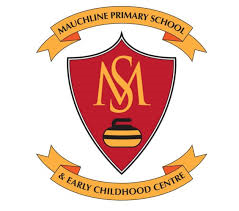 Parent Council MeetingTuesday 1st November 20226.30pm Mauchline PS & ECCAttendees: Lorna Donnelly, Cheryl Crawford, Ann Caldwell, Janna Hall, Maria McKell, Christina Palmer, Robyn Davidson, Jennifer Kirkcaldy, Lyndsey Murray, Jillian Connelly, Nicola Young, Cllr Linda Holland Apologies: Cara Phillips, Helen Donnelly, Kirsty McCrindle, Clare RutherfordItem No. TITLE    ITEMName of leadWELCOME & APOLOGIES ChairMINUTE OF PREVIOUS MEETING Agreed as accurate Paper 1ChairMATTERS ARISINGTea TowelsA few more of these were sold at the meet the teacher session in school. We will take these to the Xmas Fayre.Hybrid MeetingsWe got the google meet to work at this meeting using Lorna’s Laptop and hotspot so we can use for future face to face meetings in the school if required.Money for TripsIt was agreed that we would contribute £1 per child in this half of the year. Cheryl to arrange this payment to the school.ChairHead Teacher Report Wellbeing Room - Our wellbeing room is taking shape with a few more resources due to arrive by the end of the term. Mrs Emma Atkinson will be our teacher on a Wednesday to Friday and she starts tomorrow. Parents/carers of children who will access the room between now and the Christmas holiday have been informed. This will be reviewed for next term and adapted where required. PEF –To date, the PEF monies have been used for additional classroom assistant hours; 2 Acting Principal Teacher positions; one focusing on Health and Wellbeing throughout the school as well as the Wellbeing Room; a class teacher to support in the Wellbeing Room; a class teacher 2 days per week to release PT; a new iPad for every class; resources for the Wellbeing Room and new resources to support play and learning in the Primary 1 classrooms. Parental Involvement-Dates have been sent via the school app to invite P2 and P3 parents/carers to an event focusing on literacy and numeracy, and the gifting of the ‘Read, Write, Count’ bags. The bag provides resources to help adults and their child have fun with reading, writing and counting at home. I will be sending the December parent/carer newsletter home in the coming weeks with an update about all the events planned for Christmas. Dates will also be updated on the school app in the ‘Dates’ section. Hallowe’en Disco-A huge thank you to the Parent Council for arranging and hosting the Hallowe’en discos for the children. We had around 230 children attending! They had an absolute ball and it was a delight to support this. Head TeacherECC UpdateJennifer thanked the parent council for Halloween sweets for kids. It was noted that stay and play session have been well received.Parents Group for ECC?Lunch cover is now in place and with new starts coming in over Nov / Dec nursery will be full. Woodland Wednesdays have restarted every week and kids are also enjoying fresh air Fridays. Jennifer Kirkcaldytreasurers repOrt Balance of the accounts as of 31/10/22 is £3,326.84. We have started to receive the Christmas fayre stall holder’s fees - 5 at the moment.Halloween disco was a great success - no charge for this one. The cost to the parent council was £31.77 for the juice, prizes and tattoos. Tesco in Auchinleck donated a sweet for every child to have at the end of the night. Every year we have to pay our connect insurance. This year as the school roll was between 301 - 500 it was £146.00.Tea towel sales money has been banked - £607.00 and the money for the Queens jubilee quiz was also banked - this was £26.00TreasurerSUBGROUP ACTION REPORTSChristmas FayreLorna advised we have 15 stalls in total selling a range of different things. Lorna to email Mrs McHarg re reminder notification for donations for tombola stalls. Lorna noted we don’t have a Santa as yet as ‘Santa Bob’ is unable to take this on due to ill health. Nicola suggested asking his cousin. Lorna to contact. Burns Bairns had asked for an information stall. Discussion was had and it was agreed we can accommodate this for free. Lorna to also ask Heather the community worker and the financial inclusion team if they would also like information stalls. These may need to be situated in the corridor due to lack of space. Christmas CardsLorna to chase up company as we haven’t heard anything re this yet.PantomimeLorna met with Jennifer re this and they agreed that we wouldn’t ask kids to invite an adult as not every child would have someone to invite. Instead it was decided that we would reach out to key people in the community (church, Ellisland court, community worker) to identify who invites should be sent to. Disco It was noted that this was a real success and was very well attended with 230 kids out of 280 coming along. Lorna thanked leadership team and parent council volunteers for all their help. Lorna also thanked TESCO Auchinleck for their donation of sweets for the kids at the end of the disco. Discussion was had in relation to changing the age groups next year due to the number of kids who attended. Awards for AllIt was noted that this has been sent away we just need to wait to hear back. Mrs Drummond suggested emailing Unite who donate Monday to local groups. Cllr Holland provided Lorna with the chair’s email address. Cllr Holland also suggested writing to Hayhill developments as they are building houses in the area. Lorna will write to both re funding for buses for trips. Barry Homes also noted the Corries Foundation provide funding for local groups and it was agreed a meeting with be arranged re possible funding form them. SUBGROUP ACTION REPORTSChristmas FayreLorna advised we have 15 stalls in total selling a range of different things. Lorna to email Mrs McHarg re reminder notification for donations for tombola stalls. Lorna noted we don’t have a Santa as yet as ‘Santa Bob’ is unable to take this on due to ill health. Nicola suggested asking his cousin. Lorna to contact. Burns Bairns had asked for an information stall. Discussion was had and it was agreed we can accommodate this for free. Lorna to also ask Heather the community worker and the financial inclusion team if they would also like information stalls. These may need to be situated in the corridor due to lack of space. Christmas CardsLorna to chase up company as we haven’t heard anything re this yet.PantomimeLorna met with Jennifer re this and they agreed that we wouldn’t ask kids to invite an adult as not every child would have someone to invite. Instead it was decided that we would reach out to key people in the community (church, Ellisland court, community worker) to identify who invites should be sent to. Disco It was noted that this was a real success and was very well attended with 230 kids out of 280 coming along. Lorna thanked leadership team and parent council volunteers for all their help. Lorna also thanked TESCO Auchinleck for their donation of sweets for the kids at the end of the disco. Discussion was had in relation to changing the age groups next year due to the number of kids who attended. Awards for AllIt was noted that this has been sent away we just need to wait to hear back. Mrs Drummond suggested emailing Unite who donate Monday to local groups. Cllr Holland provided Lorna with the chair’s email address. Cllr Holland also suggested writing to Hayhill developments as they are building houses in the area. Lorna will write to both re funding for buses for trips. Barry Homes also noted the Corries Foundation provide funding for local groups and it was agreed a meeting with be arranged re possible funding form them. SUBGROUP ACTION REPORTSChristmas FayreLorna advised we have 15 stalls in total selling a range of different things. Lorna to email Mrs McHarg re reminder notification for donations for tombola stalls. Lorna noted we don’t have a Santa as yet as ‘Santa Bob’ is unable to take this on due to ill health. Nicola suggested asking his cousin. Lorna to contact. Burns Bairns had asked for an information stall. Discussion was had and it was agreed we can accommodate this for free. Lorna to also ask Heather the community worker and the financial inclusion team if they would also like information stalls. These may need to be situated in the corridor due to lack of space. Christmas CardsLorna to chase up company as we haven’t heard anything re this yet.PantomimeLorna met with Jennifer re this and they agreed that we wouldn’t ask kids to invite an adult as not every child would have someone to invite. Instead it was decided that we would reach out to key people in the community (church, Ellisland court, community worker) to identify who invites should be sent to. Disco It was noted that this was a real success and was very well attended with 230 kids out of 280 coming along. Lorna thanked leadership team and parent council volunteers for all their help. Lorna also thanked TESCO Auchinleck for their donation of sweets for the kids at the end of the disco. Discussion was had in relation to changing the age groups next year due to the number of kids who attended. Awards for AllIt was noted that this has been sent away we just need to wait to hear back. Mrs Drummond suggested emailing Unite who donate Monday to local groups. Cllr Holland provided Lorna with the chair’s email address. Cllr Holland also suggested writing to Hayhill developments as they are building houses in the area. Lorna will write to both re funding for buses for trips. Barry Homes also noted the Corries Foundation provide funding for local groups and it was agreed a meeting with be arranged re possible funding form them. AOCBNo other items discussed.AOCBNo other items discussed.AOCBNo other items discussed.DATE OF NEXT MEETING Monday 30th Jan – 7pm via Google MeetDATE OF NEXT MEETING Monday 30th Jan – 7pm via Google MeetDATE OF NEXT MEETING Monday 30th Jan – 7pm via Google Meet